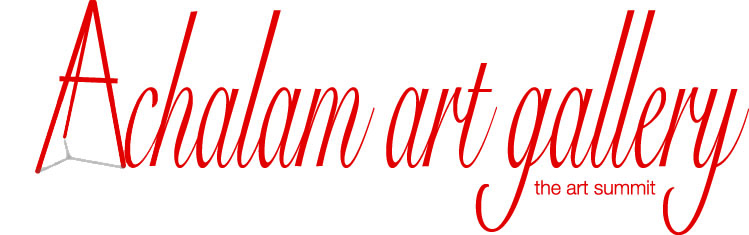 No.979, Lakshmanaswamy Salai, K.K.Nagar, Chennai – 600 078.E mail: achalamartgallery@gmail.com / website : www.achalamartgallery.comPh: (044)42127682 / 9381024002 / 7358656712Scheme 3ToArtist NameAchalam art gallery congratulates and welcomes you to this project. Our gallery takes many order works and hence require dedicated artists to execute them.  We wanted to give this opportunity to deserving artists and also hence chose you as one of our artists  to do the work. We have collected from you an amount of Rs.2,00,000/- vide ChNo ----Bank ----- dt ----- / online transfer on --- / by cash towards deposit for the order work. This contract is for One  year and can be terminated with a prior notice period of two months. The refund amount at any time will be Rs.1,80,000/- only.(V.Mahalakshmi)          Director                                                                                                (   signature of the Artist)      Achalam art GalleryTerms and ConditionsPaintings of various sizes will be given. The total deposit is Rs.2,00,000/-. Unlimited paintings to work with.Artists can directly start off with the order works. Learners should undergo three months training . Materials will be provided by us to practise two canvas boards of A3 size.A maximum time of three months can be taken to complete the painting.The material cost will be deducted from the payment. For example if the cost of painting is 18,000/- and the material cost is 4,000/- then Rs.14, 000/- will be paid.Artists can choose their pictures to paint.Paintings done here will be provided with materials like colour etc. But in case of taking home, no colours will be given, instead a fixed amount will be paid for the colours.Master’s guidance can be had in the timings 9am to 11 am and 4 pm to 6 pm on all the days.Call and confirm Master’s availability to get the guidance.The painting should be perfectly finished and completed to the expectation of the client. Only then payment will be released for that particular painting.To drop out from the project and to get the deposit refund a notice period of at least two months is essential. Payment will not be released if the paintings are not completed with the given time.The contract is valid for one year. It can be renewed for another one year.Bonus  of 4 % of the deposit amount will be paid for referring a person to this project.The paintings done by you will be used for any purpose like selling, rental, display etc.If the work is not satisfactory or not completed before the fixed date payment will not be given and even the contract may be cancelled for that particular artist and the deposit returned.Artists should bring their own brushes, palette and waste cloth to do paintings.The refund amount at any time will be Rs.1,80,000/- only.     (S.Venkatachalapathy)                                                                        (Signature of the Artist)                DirectorSri Annai Kamakshi Kalaikudam